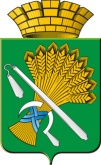 ДУМА КАМЫШЛОВСКОГО ГОРОДСКОГО ОКРУГА(седьмого созыва)РЕШЕНИЕот 26.12.2017 года          № 206город КамышловВ соответствии с Федеральным законом от 02.03.2007 года № 25-ФЗ «О муниципальной службе в Российской Федерации», Законом Свердловской области от 29.10.2007 года № 136-ОЗ «Об особенностях муниципальной службы на территории Свердловской области», руководствуясь Уставом Камышловского городского округа, Дума Камышловского городского округаРЕШИЛА:1. Внести в Положение о премировании работников органов местного самоуправления Камышловского городского округа, утвержденное решением Думы Камышловского городского округа от 24.03.2016 года № 601, следующие изменения:1.1. Пункт 1.2 исключить;1.2. Пункт 1.3. изложить в следующей редакции:«1.3. Премирование производится ежемесячно в пределах утвержденного фонда оплаты труда органа местного самоуправления Камышловского городского округа, отраслевого (функционального) органа администрации Камышловского городского округа.»;1.3. Пункт 3.2 исключить;1.4. Пункт 3.4 изложить в следующей редакции:«3.4. Работникам органов местного самоуправления Камышловского городского округа, к которым в отчетном периоде (месяце) применено дисциплинарное взыскание, премия за указанный период (месяц) не выплачивается.»;1.5. Пункт 4.1. изложить в следующей редакции:«4.1. Размер премии за отчетный период (месяц) муниципальным служащим, замещающим должности в органах местного самоуправления Камышловского городского округа, выборным должностным лицам местного самоуправления, осуществляющим свои полномочия на постоянной основе, формируется исходя из совокупности выполнения следующих показателей:»;1.6. Подпункт 4.1.5 дополнить словами «выполнение обязанностей временно отсутствующего работника»;1.7. В пункте 4.2. слова «устанавливается до 25 % от должностного оклада ежемесячно и» исключить. 2. Настоящее решение вступает в силу с 01.01.2018 года.3. Данное решение опубликовать в газете «Камышловские известия», разместить на официальном сайте Камышловского городского округа в информационно-телекоммуникационной сети «Интернет».4. Контроль за исполнением настоящего решения возложить на комитет по местному самоуправлению и правовому регулированию Думы Камышловского городского округа (Соколова Р.Р.).Председатель Думы Камышловского городского округа			     Т.А.ЧикуноваГлава Камышловского городского округа                                    А.В.ПоловниковО внесении изменений в Положение о премировании работников органов местного самоуправления Камышловского городского округа, утвержденное решением Думы Камышловского городского округа от 24.03.2016 года № 601